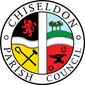 Planning, Transport Development & Highways meeting Additional information 26.5.2020Item 8. Support request to SBC to have a 20mph borough policy in place.Request has come from Cllr Richard Codrington, from Stanton Fitzwarren Parish Council.He would like the PC’s support in requesting that SBC adopt a 20mph for the entire borough, to enable 20mph zones to be implemented where required.His email reads:We are concerned about the speed of traffic along the road through Stanton Fitzwarren, which is increasingly being used as a shortcut. We have been told by Swindon Borough Council there is little or nothing they can do to help while their policy remains to prioritise areas where there have been injuries on the road (https://www.swindon.gov.uk/info/20135/traffic_management/898/managing_road_safety). SBC doesn’t yet have a policy on 20mph speed limits for residential areas, unlike the preventative approach increasingly being adopted elsewhere. Oxford introduced a 20mph policy in 2009:http://mycouncil.oxford.gov.uk/Data/North%20East%20Area%20Committee/200903171800/Agenda/81837Item5.pdfhttps://www.oxfordmail.co.uk/news/4518950.20mph-speed-limits-september/Bristol introduced a 20mph policy between 2012-2015: https://news.bristol.gov.uk/news/no-major-changes-needed-after-bristols-20mph-limit-review20mph limits are being introduced in London on residential streets, as in Wandsworth, since 2017, https://www.wandsworth.gov.uk/roads-and-transport/road-safety/borough-wide-20mph-speed-limit/ https://www.wandsworth.gov.uk/news/march-2020/green-light-for-lower-speed-limits-on-borough-s-b-roads/and in Richmond, since late 2019, which includes a stretch of dual carriageway A-road:https://www.richmond.gov.uk/20mphhttps://www.richmond.gov.uk/services/roads_and_transport/roads_and_road_works/speed_limits/20mph/our_approach_to_20_mph_speed_limitsBefore approaching Borough Councillors to ask SBC to consider adopting a similar 20mph policy it would be helpful to know:1.  Would your council support a request to SBC to adopt a 20mph policy?2.  Have you been in discussion with SBC about traffic calming and/or speed limits, and if so with what result? (I have replied to this item with information from CPC)3.  Are you self-funding any traffic calming measures, and if so what and at what approximate cost? (I have replied to this item with information from CPC)